“Growing together at the heart of God’s community” 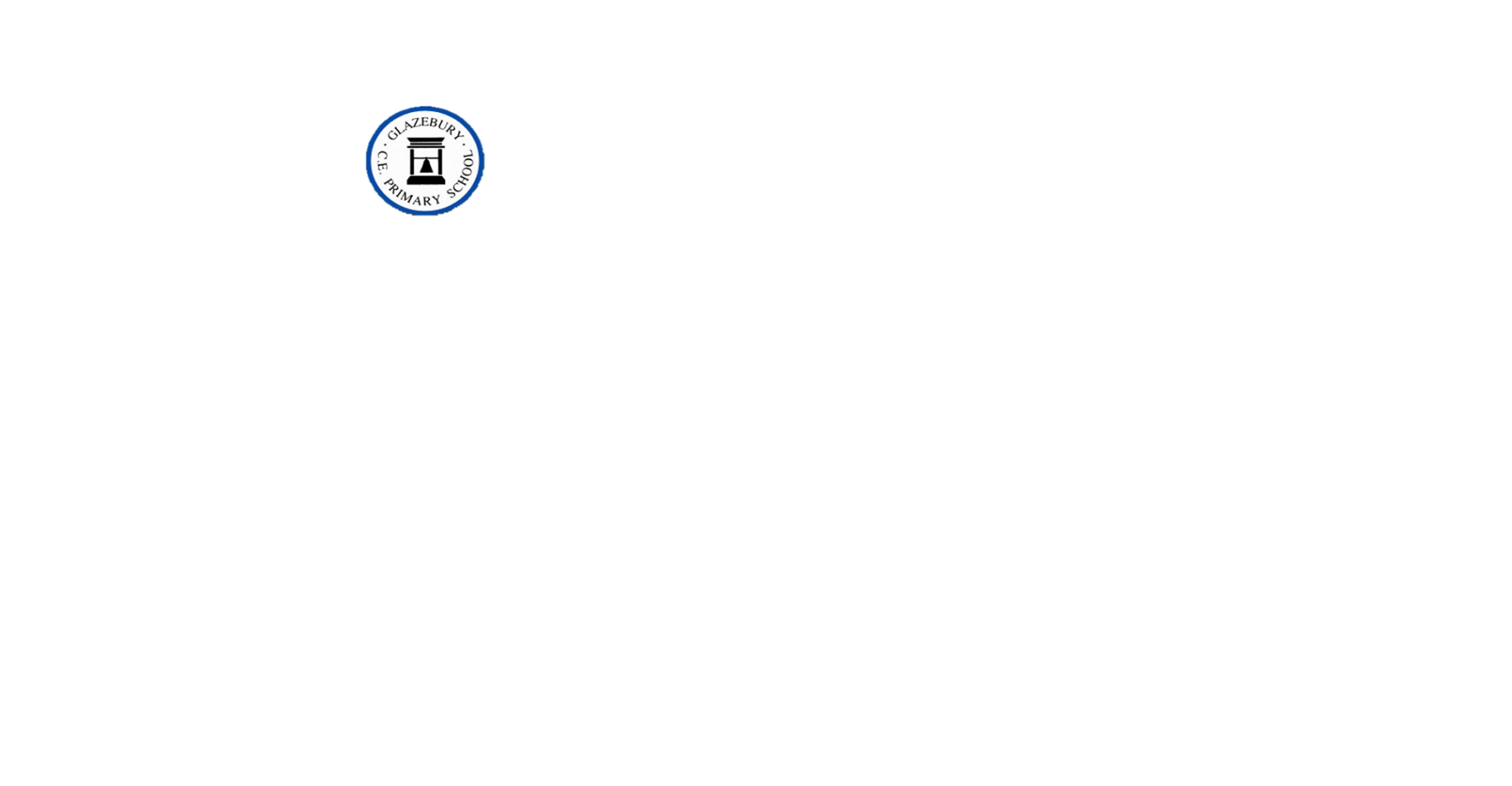 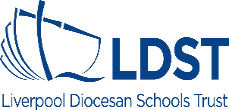 Pupil Performance Data-The government will not publish KS2 school level data for the 2021-2022 academic school year. They have archived data from the 2018-2019 academic year, because they recognise that the data from that year may no longer reflect current performance.2022-2023Pupil Performance Data-2021-2022The government will not publish KS2 school level data for the 2021-2022 academic school year. They have archived data from the 2018-2019 academic year, because they recognise that the data from that year may no longer reflect current performance.Pupil Performance Data- 2018-2019Percentage of Year 1 children who passed the phonic assessmentY1 phonics – 75%  Percentage of key Stage 2 children (Year 2) who achieved the expected out comes in 2012-2022Y2 Reading: 70%    (% working at Greater Depth)   Y2 Writing: 70%       (% working at Greater Depth)Y2 Maths :  60%        (% working at Greater Depth)Percentage of Key Stage 2 children (Year 6) who achieved the expected outcomes in 2021-22Y6 Reading: 75%      (44% working at Greater Depth) National – 73%Y6 Writing: %      (% working at Greater Depth) National – 71%Y6 Maths  : 75%      (13% working at Greater Depth) National – 73%Y6 Combined Read, Writing, and Maths:  75%           National – 59%Y6 Grammar, Punctuation and Spelling:                                          : 81.3%   (6.25%working at Greater Depth)  National – 72%Average Scaled score ( Key Stage 2)This is the raw score a child will achieve on their test paper, which is “scaled” to a score between 80-120. The score of 100 is the expected score of a Y6 child, those achieving a score of 110+ are deem to be achieving at the higher level.Reading:  TBCMathematics: TBCGrammar, Punctuation and Spelling: TBCPercentage of Year 1 children who passed the phonic assessmentY1 phonics – 70%  Percentage of key Stage 2 children (Year 2) who achieved the expected out comes in 2012-2022Y2 Reading: 62.5%    (25% working at Greater Depth)   Y2 Writing: 50%       (19% working at Greater Depth)Y2 Maths :  75%        (25% working at Greater Depth)Percentage of Key Stage 2 children (Year 6) who achieved the expected outcomes in 2021-22Y6 Reading: 93%      (25.6% working at Greater Depth) National – 74%Y6 Writing: 93%      (25.6% working at Greater Depth) National – 69%Y6 Maths  :  79%      (21.4% working at Greater Depth) National – 71%Y6 Combined Read, Writing, and Maths:  79%               National – 59%Y6 Grammar, Punctuation and Spelling:                                          :85.71%   (25.6%working at Greater Depth)  National – 72%Average Scaled score ( Key Stage 2)This is the raw score a child will achieve on their test paper, which is “scaled” to a score between 80-120. The score of 100 is the expected score of a Y6 child, those achieving a score of 110+ are deem to be achieving at the higher level.Reading: 105Mathematics: 104Grammar, Punctuation and Spelling: 105Percentage of Year 1 children who passed the phonic assessmentY1 phonics – 87%  Percentage of key Stage 2 children (Year 2) who achieved the expected out comes in 2012-2022Y2 Reading: 85.7%    (37.5% working at Greater Depth)   Y2 Writing: 78.6%     (21.4% working at Greater Depth)Y2 Maths :  85.7%      (   % working at Greater Depth)Percentage of Key Stage 2 children (Year 6) who achieved the expected outcomes in 2021-22Y6 Reading: 85.7%   (42.8% working at Greater Depth) National – 73%Y6 Writing: 95%      (24% working at Greater Depth) National – 78%Y6 Maths  :  86%      (33% working at Greater Depth) National – 79%Y6 Combined Read, Writing, and Maths:  81%              National – 65%Y6 Grammar, Punctuation and Spelling:                                          :86%   (33%working at Greater Depth)  National – 78%Average Scaled score ( Key Stage 2)This is the raw score a child will achieve on their test paper, which is “scaled” to a score between 80-120. The score of 100 is the expected score of a Y6 child, those achieving a score of 110+ are deem to be achieving at the higher level.Reading: 107Mathematics: 106Grammar, Punctuation and Spelling: 106